Dear Sir/Madam,The Study Group 13 at its last meeting (16-27 July 2018, Geneva) agreed to disseminate the questionnaire on the Use of ITU-T Recommendations by Developing Countries.  This questionnaire (to the attention of developing countries) has a goal to collect information, analyse, and interpret how developing countries use the ITU-T Recommendations in their countries and how that compares with how they use the other standards. Such an analysis would be helpful in aligning the efforts towards Bridging the Standardization Gap.In addition, the analysis of the answers to this questionnaire will help to better shape the work in Question 5/13 “Applying networks of future and innovation in developing countries”.I encourage you to participate in this survey and would appreciate it if you would complete the questionnaire found in Annex 1 and return it by fax: +41 22 730 5853 or, preferably, by e-mail to the following address: tsbsg13@itu.int no later than 30 November 2018.I wish to thank you in advance for your participation. We value your opinion. Yours faithfully,(signed)Chaesub Lee
Director of the Telecommunication
Standardization Bureau
Annex: 1ANNEX 1Questionnaire on Use of ITU-T Recommendations by Developing CountriesPlease double click on the PDF logo above and return this survey completed to the following address: 
Telecommunication Standardization Bureau/ITU
Place des Nations
CH-1211 GENEVA 20
Fax: +41 22 730 5853
E-mail: tsbsg13@itu.int Deadline for the submission of responses: 30 November 2018___________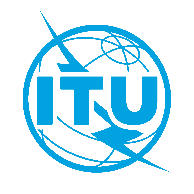 International telecommunication unionTelecommunication Standardization BureauInternational telecommunication unionTelecommunication Standardization BureauGeneva, 26 September 2018Geneva, 26 September 2018Ref:TSB Circular 119SG13/TKTSB Circular 119SG13/TKTo:-	Administrations of Member States of the UnionTo:-	Administrations of Member States of the UnionTel:+41 22 730 5226+41 22 730 5226To:-	Administrations of Member States of the UnionTo:-	Administrations of Member States of the UnionFax:+41 22 730 5853+41 22 730 5853To:-	Administrations of Member States of the UnionTo:-	Administrations of Member States of the UnionE-mail:tsbsg13@itu.int tsbsg13@itu.int Copy to:-	ITU-T Sector Members;-	Associates of ITU-T Study Group 13; -	ITU Academia;-	The Chairman and Vice-Chairmen of ITU-T Study Group 13;-	The Director of the Telecommunication Development Bureau;-	The Director of the Radiocommunication BureauCopy to:-	ITU-T Sector Members;-	Associates of ITU-T Study Group 13; -	ITU Academia;-	The Chairman and Vice-Chairmen of ITU-T Study Group 13;-	The Director of the Telecommunication Development Bureau;-	The Director of the Radiocommunication BureauSubject:Questionnaire on the Use of ITU-T Recommendations by Developing CountriesQuestionnaire on the Use of ITU-T Recommendations by Developing CountriesQuestionnaire on the Use of ITU-T Recommendations by Developing CountriesQuestionnaire on the Use of ITU-T Recommendations by Developing CountriesAction:Please return the questionnaire by 30 November 2018 at the latestPlease return the questionnaire by 30 November 2018 at the latestPlease return the questionnaire by 30 November 2018 at the latestPlease return the questionnaire by 30 November 2018 at the latest